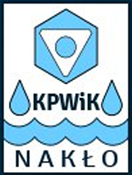 Nr 7/2024Specyfikacja Istotnych Warunków Zamówieniado zapytania ofertowego na„Kompleksowa dostawa energii elektrycznej, obejmująca sprzedaż energii i świadczenie usług dystrybucji, na potrzeby obiektów selektywnej zbiórki odpadów  Komunalnego Przedsiębiorstwa Wodociągów i Kanalizacji Spółki z o.o. w Nakle nad Notecią zasilanych w ramach taryfy  C11 na 2026 r.”                                                                                          Prezes Zarządu                                                                                                         mgr inż. Sławomir Sobczak…………………………………………                                                                                                   Zatwierdziłczerwiec 2024Nazwa i adres zamawiającegoKomunalne Przedsiębiorstwo Wodociągów i Kanalizacji Sp. z o.o. w Nakle nad Notecią, ul. Michała Drzymały 4a,89-100 Nakło nad Notecią, KRS 0000063428   Regon: 090038018    NIP 558-000-14-43Adres strony internetowej: www.kpwik.naklo.ple-mail: wodociągi@kpwik.naklo.pltel.:  52 385 40 24Adres strony internetowej prowadzonego postępowania: https://platformazakupowa.pl/pn/kpwik_naklo  pod nazwą wskazaną w tytule postępowania.Pracownicy zamawiającego uprawnieni do bezpośredniego kontaktu z wykonawcami:Marek Pasieka – sprawy techniczne tel. 506 807 755Wioletta Ber – procedura postępowania tel. 52 385 40 24 wew. 26Godziny, w których udzielane są informacje dotyczące przetargu: 800-1400Tryb udzielenia zamówieniaZapytanie ofertowe.Niniejsze zamówienie dotyczy procedury udzielenia zamówienia publicznego,  którego szacunkowa wartość nie przekracza  kwoty  130.000 zł , zgodnie z art. 2  ust. 1 ustawy Pzp (t. j. Dz. U. z 2023 r., poz., 1720)                Postępowanie jest prowadzone na podstawie Regulaminu Udzielania Zamówień                   Publicznych o wartości mniejszej od kwoty 130.000 zł. oraz zamówień sektorowych,  których                wartość jest mniejsza niż progi unijne,  stosowanym w Komunalnym Przedsiębiorstwie                   Wodociągów i Kanalizacji  Sp. z o.o. Przedmiot zamówieniaKod CPV: 09310000-5 – energia elektryczna                   65300000-6 – przesył energii elektrycznejPrzedmiotem zamówienia jest kompleksowa dostawa energii elektrycznej obejmująca sprzedaż energii elektrycznej oraz świadczenie usług dystrybucji energii na potrzeby obiektów selektywnej zbiórki odpadów KPWiK w Nakle nad Notecią.Energia elektryczna powinna spełniać parametry techniczne zgodnie z zapisami   ustawy Prawo energetyczne (tj. Dz. U. z 2024, poz. 266) oraz rozporządzeniami wykonawczymi do tej ustawy i Polskimi Normami.Dostawa energii elektrycznej winna odbywać się na zasadach określonych w ustawie Prawo energetyczne, Kodeksie cywilnym oraz wydanych na ich podstawie aktach wykonawczych.Szczegółowy wykaz punktów odbioru energii został określony w załączniku nr 1  do niniejszej specyfikacji.Szacunkowa prognoza zużycia energii elektrycznej: Określone przez Zamawiającego szacunkowe zużycie energii elektrycznej ma charakter orientacyjny i nie stanowi ze strony Zamawiającego zobowiązania do zakupu energii elektrycznej w podanej ilości.W toku realizacji umowy Zamawiający zastrzega sobie prawo, że w przypadku dołączenia nowych punktów (w ilości do 5 punktów) poboru energii w ramach taryfy C11 ustalona cena obejmować będzie również nowo utworzone punkty.Wykonawca, w oparciu o udzielone Pełnomocnictwo, zobowiązany będzie do zgłoszenia w imieniu własnym i zamawiającego umów właściwemu OSD, zgodnie z obowiązującymi przepisami oraz do reprezentowania zamawiającego przed OSD.Termin wykonania zamówieniaUmowa zostanie zawarta na okres 12 miesięcy tj. od dnia 01.01.2026 r. do 31.12.2026 rok.Opis warunków udziału w postępowaniu oraz opis sposobu dokonywania oceny spełnienia tych warunkówO udzielenie zamówienia mogą ubiegać się Wykonawcy, którzy spełnią warunki dotyczące:Posiadają zdolność do występowania w obrocie gospodarczymSą uprawnieni do wykonywania określonej działalności lub czynności, jeżeli ustawy nakładają obowiązek posiadania takich uprawnień                             Warunek ten zostanie spełniony, jeżeli Wykonawca:posiada aktualnie obowiązującą koncesję na prowadzenie działalności       gospodarczej w zakresie obrotu energią elektryczną wydaną przez      Prezesa Urzędu Regulacji Energetyki, posiada aktualnie obowiązującą koncesję na prowadzenie działalności     gospodarczej w zakresie dystrybucji energii elektrycznej wydaną przez   Prezesa Urzędu Regulacji Energetyki – w przypadku Wykonawców       będących właścicielami sieci dystrybucyjnej,przedłoży umowę lub oświadczenie o zawartej umowie z Operatorem Systemu Dystrybucyjnego właściwym terytorialnie dla Zamawiającego, umożliwiającą świadczenie usług dystrybucji energii elektrycznej do obiektów objętych  przedmiotem niniejszego zamówienia (obowiązującą przez cały okres realizacji niniejszego zamówienia) – w przypadku Wykonawców niebędących właścicielami sieci dystrybucyjnejPosiadają niezbędną wiedzę i doświadczenie oraz dysponują potencjałem technicznym i osobami zdolnymi do realizacji zamówieniaZnajdują się w sytuacji  ekonomicznej i finansowej zapewniającej realizację zamówienia.Z postępowania o udzielenie zamówienia Zamawiający wykluczy Wykonawcę: w stosunku do którego otwarto likwidację, ogłoszono upadłość, z wyjątkiem wykonawców , którzy po ogłoszeniu upadłości zawarli układ; zatwierdzony prawomocnym postanowieniem sądu , jeżeli układ nie  przewiduje zaspokojenia wierzycieli przed likwidacją majątku upadłego.Na podstawie art. 7 ust. 1 ustawy z postępowania o udzielenie zamówienia publicznego lub konkursu prowadzonego na podstawie ustawy Pzp wyklucza się:Wykonawcę oraz uczestnika konkursu wymienionego w wykazach określonych w rozporządzeniu 765/2006 i rozporządzeniu 269/2014 albo wpisanego na listę na podstawie decyzji w sprawie wpisu na listę rozstrzygającej o zastosowaniu środka, o którym mowa w art. 1 pkt 3 ustawy;Wykonawcę oraz uczestnika konkursu, którego beneficjentem rzeczywistym w rozumieniu ustawy z dnia 1 marca 2018 r. o przeciwdziałaniu praniu pieniędzy oraz finansowaniu terroryzmu (Dz. U. z 2022 r., poz. 593 i 655) jest osoba wymieniona w wykazach określonych w rozporządzeniu 765/2006 i rozporządzeniu 269/2014 albo wpisana na listę lub będąca takim beneficjentem rzeczywistym od dnia 24 lutego 2022 r., o ile została wpisana na listę na podstawie decyzji w sprawie wpisu na listę rozstrzygającej o zastosowaniu środka, o którym mowa art. 1 pkt 3 ustawy;Wykonawcę oraz uczestnika konkursu, którego jednostką dominującą w rozumieniu art. 3 ust. 1 pkt 37 ustawy z dnia 29 września 1994 r. o rachunkowości ( Dz. U. z 2021 r., poz. 217, 2105 i 2106), jest podmiot wymieniony w wykazach określonych w rozporządzeniu 765/2006 i rozporządzeniu 269/2014 albo wpisany na listę lub będący taką jednostką dominująca od dnia 24 lutego 2022 r., o ile został wpisany na listę na podstawie decyzji w sprawie wpisu na listę rozstrzygającej o zaświadczeniu środka, o którym mowa w art. 1 pkt 3 ustawy.Wykaz oświadczeń i dokumentów, jakie mają dostarczyć wykonawcy w celu potwierdzenia spełnienia warunków udziału w postępowaniu:W celu potwierdzenia spełnienia warunków udziału w postępowaniu do oferty należy załączyć:aktualną koncesję na prowadzenie działalności gospodarczej w zakresie obrotu energią elektryczną wydaną przez Prezesa Urzędu Regulacji Energetyki, zgodnie z ustawą z dnia 10 kwietnia 1997 r. Prawo energetyczne (t. j. Dz. U. z 2024, poz. 266 )   potwierdzającej posiadanie uprawnień do wykonywania określonej działalności lub czynności jeżeli przepisy prawa nakładają obowiązek ich posiadania.aktualnie obwiązującą koncesję na prowadzenie działalności gospodarczej w zakresie dystrybucji energii elektrycznej wydaną przez Prezesa Urzędu Regulacji Energetyki – w przypadku Wykonawców będących właścicielami sieci dystrybucyjnej lub aktualną umowę lub oświadczenie o posiadaniu umowy generalnej z               Operatorem Systemu Dystrybucyjnego działającym na terenie Zamawiającego na świadczenie usług dystrybucji, umożliwiającej świadczenie usługi kompleksowej dla potrzeb obiektów objętych niniejszym zamówieniem obowiązującą przez cały okres realizacji niniejszego zamówienia (wzór oświadczenia stanowi Zał. nr 4 do SIWZ) – w przypadku Wykonawców niebędących właścicielami sieci dystrybucyjnej. Oświadczenie  o spełnieniu warunków udziału w postępowaniu o udzielenie zamówienia publicznego  (załącznik nr 3). Informacje zawarte w oświadczeniu będą stanowić potwierdzenie spełnienia pozostałych warunków wykazanych w rozdziale VI pkt. 1  SIWZ.W celu potwierdzenia niepodlegania wykluczeniu z niniejszego postępowania do oferty należy załączyć:odpis lub informacja z Krajowego Rejestru Sądowego lub Centralnej Ewidencji i Informacji o Działalności Gospodarczej, sporządzonych nie wcześniej niż 3 miesiące przed jej złożeniemWw. dokumenty należy złożyć w oryginale lub kopii potwierdzonej za zgodność z oryginałem.Informacje o sposobie porozumiewania się zamawiającego z wykonawcamiW niniejszym postępowaniu komunikacja Zamawiającego z Wykonawcami , w tym wszelkie  zawiadomienia, oświadczenia, wnioski, informacje oraz odpowiedzi na pytania przekazywane są  w języku polskim, w formie  elektronicznej za pośrednictwem Platformy zakupowej pod: https://platformazakupowa.pl/pn/kpwik_naklo  pod nazwą wskazaną w tytule   niniejszego postępowania.Wykonawca może zwrócić się do Zamawiającego  z  wnioskiem o wyjaśnienie treści SIWZ, nie później niż na 2 dni przed upływem terminu na składanie ofert, pod warunkiem że wniosek o wyjaśnienie treści zapytania ofertowego wpłynął do Zamawiającego nie później niż do końca dnia, w którym upływa połowa wyznaczonego terminu składania ofert. Zamawiający udzieli wyjaśnień   na zadane pytanie, przesyłając treść pytania i odpowiedzi wszystkim uczestnikom postępowania   umieszczając   informację na Platformie zakupowej.Informacje i wyjaśnienia dotyczące zamówienia można uzyskać u Zamawiającego od osób upoważnionych do kontaktu z Wykonawcami:W sprawach technicznych (merytorycznych)- Marek Pasieka tel. 506807755W sprawach proceduralnych postępowania – Wioletta Ber tel. 523854024 wew. 26 w godzinach od 8.00 do 14.00.Wymagania dotyczące wadiumZamawiający nie wymaga wniesienia wadium.Termin związania ofertą Ustala się, że oferent będzie związany złożoną ofertą przez 7 dni. Bieg terminu związania ofertą rozpoczyna się wraz z upływem terminu składania ofert.Opis sposobu przygotowania ofertyOferta wraz z załącznikami musi być sporządzona w języku polskim, czytelną i trwałą techniką oraz podpisana przez osobę (osoby) upoważnioną do reprezentowania Wykonawcy.Ofertę należy złożyć poprzez Platformę zakupową pod adresem: https://platformazakupowa.pl/pn/kpwik_naklo   pod nazwą wskazaną w tytule niniejszego postępowania.Zamawiający informuje, że instrukcje korzystania z Platformy zakupowej dotyczące w szczególności logowania, pobierania dokumentacji, składania wniosków o wyjaśnienie treści SIWZ, składania ofert oraz innych czynności podejmowanych w niniejszym postępowaniu przy użyciu Platformy zakupowej znajdują się w zakładce „Instrukcje dla Wykonawców” pod adresem: https://platformakazupowa.pl/strona/45-instrukcjeOferta powinna być złożona na formularzu oferty, wg wzoru określonego w załączniku nr 2 i musi obejmować całość zamówienia.Zamawiający nie dopuszcza do składania ofert częściowych ani wariantowych.Do oferty należy dołączyć oświadczenia i dokumenty wymienione w rozdziale VII SIWZ, mogą być przedstawione w formie oryginału lub kserokopii poświadczonej za zgodność z oryginałem przez osobę upoważnioną do podpisania oferty.W przypadku podpisania formularza oferty oraz poświadczenia za zgodność z oryginałem kopii dokumentów przez osobę niewymienioną w dokumencie rejestracyjnym (ewidencyjnym)  Wykonawcy, należy do oferty dołączyć stosowne pełnomocnictwo w oryginale lub kopii poświadczonej za zgodność z oryginałem.Zaleca się, aby wszystkie miejsca, na których oferent naniósł zmiany, poprawki, uzupełniania, skreślenia czy nadpisania były parafowane przez Wykonawcę.Miejsce oraz termin składania i otwarcia ofertOfertę należy  złożyć  do dnia 17.06.2024 r. do godz. 11.00Otwarcie ofert nastąpi w dniu 17.06.2024 r. o godz. 11.05  Opis sposobu obliczenia cenyŁączna cena ofertowa  musi uwzględniać wszystkie koszty związane z realizacją przedmiotu zamówienia, tj. z uwzględnieniem akcyzy, podatku VAT, innych opłat i podatków oraz ewentualnych upustów i rabatów . Być wyrażona w złotych polskich, podana i wyliczona w zaokrągleniu do dwóch miejsc po przecinku.Wykonawca poda w złotych polskich łączną wartość dla całości zamówienia w następujący sposób:Wartość netto + podatek VAT = wartość bruttoOpis kryteriów, którymi zamawiający będzie się kierował przy wyborze oferty wraz z podaniem znaczenia tych kryteriów i sposobu oceny ofertPrzy wyborze najkorzystniejszej oferty Zamawiający w stosunku do Wykonawców, którzy spełnili warunki udziału w postępowaniu, będzie kierował się  kryterium:Cena brutto za wykonanie przedmiotu zamówienia – 80%Termin płatności za wykonanie przedmiotu zamówienia (nie niższy niż 30 dni)  – 20%Oferty będą rozpatrywane i oceniane odpowiednio w zakresie ww. kryteriów, w następujący sposób:Cena brutto – 80%                                           Cena brutto najniższej oferty       Ilość punktów =  ---------------------------------------------  x 80 pkt                                           Cena brutto badanej ofertyTermin płatności – 20%                                    Termin badanej ofertyIlość punktów =  ---------------------------------------------  x 20 pkt                                   Termin maksymalny ofertyZamawiający udzieli zamówienia Wykonawcy, którego oferta   spełnia wymagania zawarte w niniejszej specyfikacji oraz uzyska najwyższą liczbę punktów.Informacje o formalnościach, jakie powinny zostać dopełnione po wyborze oferty w celu zawarcia umowy w sprawie zamówienia publicznego.Niezwłocznie po wyborze najkorzystniejszej oferty Zamawiający powiadomi wszystkich Wykonawców, którzy złożyli oferty, o wyborze najkorzystniejszej oferty, podając nazwę (firmę), siedzibę i adres Wykonawcy, którego ofertę wybrano.Zawiadomienie o wyborze oferty określające termin zawarcia umowy zostanie doręczone wybranemu Wykonawcy.Wymagania dotyczące zabezpieczenia należytego wykonania umowyZamawiający nie będzie żądał wniesienia zabezpieczenia należytego wykonania umowy.Postanowienia końcoweZamawiający zastrzega sobie prawo do unieważnienia postępowania w każdym czasie bez podania przyczynyW sprawach nieuregulowanych w niniejszej specyfikacji mają zastosowanie przepisy kodeksu cywilnego.Ochrona danych osobowych.Zgodnie z art. 13 ust. 1 i 2 rozporządzenia Parlamentu Europejskiego i Rady (UE) 2016/679 z dnia 27 kwietnia 2016 r. w sprawie ochrony osób fizycznych w związku z przetwarzaniem danych osobowych i w sprawie swobodnego przepływu takich danych oraz uchylenia dyrektywy 95/46/WE (ogólne rozporządzenie o ochronie danych) (Dz. Urz. UE L 119 z 04.05.2016, str. 1), dalej „RODO”, informujemy, że: administratorem Pani/Pana danych osobowych jest Komunalne Przedsiębiorstwo Wodociągów i Kanalizacji Sp. z o.o. z siedzibą w Nakle nad Notecią;kontakt z inspektorem ochrony danych osobowych Panem Arnoldem Pasztą: e-mail: arnold.paratner@gmail.com;Pani/Pana dane osobowe przetwarzane będą na podstawie art. 6 ust. 1 lit. c RODO w celu związanym z postępowaniem o udzielenie zamówienia na Kompleksową dostawę energii elektrycznej, obejmującą zakup energii i świadczenie usług dystrybucji, na potrzeby obiektów selektywnej zbiórki odpadów  Komunalnego Przedsiębiorstwa Wodociągów i Kanalizacji Spółki z o.o. w Nakle nad Notecią zasilanych w ramach taryfy  C11 na 2026 r.” odbiorcami Pani/Pana danych osobowych będą osoby lub podmioty, którym udostępniona zostanie dokumentacja postępowania w oparciu o art. 8 oraz art. 96 ust. 3 ustawy z dnia 29 stycznia 2004 r. – Prawo zamówień publicznych (Dz. U. z 2017 r. poz. 1579 i 2018), dalej „ustawa Pzp”;Pani/Pana dane osobowe będą przechowywane, zgodnie z art. 97 ust. 1 ustawy Pzp, przez okres 4 lat od dnia zakończenia postępowania o udzielenie zamówienia, a jeżeli czas trwania umowy przekracza 4 lata, okres przechowywania obejmuje cały czas trwania umowy;obowiązek podania przez Panią/Pana danych osobowych bezpośrednio Pani/Pana dotyczących jest wymogiem ustawowym określonym w przepisach ustawy Pzp, związanym z udziałem w postępowaniu o udzielenie zamówienia publicznego; konsekwencje niepodania określonych danych wynikają z ustawy Pzp;  w odniesieniu do Pani/Pana danych osobowych decyzje nie będą podejmowane w sposób zautomatyzowany, stosowanie do art. 22 RODO;posiada Pani/Pan:na podstawie art. 15 RODO prawo dostępu do danych osobowych Pani/Pana dotyczących;na podstawie art. 16 RODO prawo do sprostowania Pani/Pana danych osobowych **;na podstawie art. 18 RODO prawo żądania od administratora ograniczenia przetwarzania danych osobowych z zastrzeżeniem przypadków, o których mowa w art. 18 ust. 2 RODO ***;  prawo do wniesienia skargi do Prezesa Urzędu Ochrony Danych Osobowych, gdy uzna Pani/Pan, że przetwarzanie danych osobowych Pani/Pana dotyczących narusza przepisy RODO;nie przysługuje Pani/Panu:w związku z art. 17 ust. 3 lit. b, d lub e RODO prawo do usunięcia danych osobowych;prawo do przenoszenia danych osobowych, o którym mowa w art. 20 RODO;na podstawie art. 21 RODO prawo sprzeciwu, wobec przetwarzania danych osobowych, gdyż podstawą prawną przetwarzania Pani/Pana danych osobowych jest art. 6 ust. 1 lit. c RODO. ______________________* Wyjaśnienie: informacja w tym zakresie jest wymagana, jeżeli w odniesieniu do danego administratora lub podmiotu przetwarzającego istnieje obowiązek wyznaczenia inspektora ochrony danych osobowych.** Wyjaśnienie: skorzystanie z prawa do sprostowania nie może skutkować zmianą wyniku postępowania
o udzielenie zamówienia publicznego ani zmianą postanowień umowy w zakresie niezgodnym z ustawą Pzp oraz nie może naruszać integralności protokołu oraz jego załączników.*** Wyjaśnienie: prawo do ograniczenia przetwarzania nie ma zastosowania w odniesieniu do przechowywania, w celu zapewnienia korzystania ze środków ochrony prawnej lub w celu ochrony praw innej osoby fizycznej lub prawnej, lub z uwagi na ważne względy interesu publicznego Unii Europejskiej lub państwa członkowskiego.Załączniki:Załącznik nr 1  – Wykaz  punktów poboru energii Załącznik nr 2 – Formularz ofertowyZałącznik nr 3 – Oświadczenie o spełnieniu warunków udziału w postępowaniuZałącznik nr 4 – Oświadczenie o posiadaniu umowy z Operatorem Systemu Dystrybucyjnego         Grupa taryfowaSzacowana prognoza zużycia energii w MWh/1rok           C 11                             80